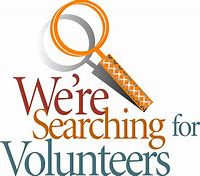 VOLUNTEERS NEEDED AT THE GLEBE SURGERYParking is expected to be 'challenging' whilst building works are in progress at the Glebe Surgery. We would be very grateful for volunteers to help escort those patients who are being dropped off by car, into the building.Please leave your name at reception and someone will contact you.Thank you the Glebe Surgery